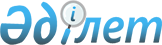 "2023-2025 жылдарға арналған Қосшыңырау ауылдық округінің бюджеті туралы" Қызылорда қалалық мәслихатының 2022 жылғы 28 желтоқсандағы № 210-29/8 шешіміне өзгерістер енгізу туралы
					
			Мерзімі біткен
			
			
		
					Қызылорда қалалық мәслихатының 2023 жылғы 14 қарашадағы № 79-10/8 шешімі. Мерзімі біткендіктен қолданыс тоқтатылды
      Қызылорда қалалық мәслихаты ШЕШТІ:
      1. "2023-2025 жылдарға арналған Қосшыңырау ауылдық округінің бюджеті туралы" Қызылорда қалалық мәслихатының 2022 жылғы 28 желтоқсандағы № 210-29/8 шешіміне мынадай өзгерістер енгізілсін:
      аталған шешімнің 1-тармағы жаңа редакцияда жазылсын:
      "1. 2023-2025 жылдарға арналған Қосшыңырау ауылдық округінің бюджеті 1, 2, 3-қосымшаға сәйкес, оның ішінде 2023 жылға мынадай көлемде бекітілсін:
      1) кірістер – 476 379,2 мың теңге, оның ішінде:
      салықтық түсімдер – 8 737,0 мың теңге;
      салықтық емес түсімдер – 182,0 мың теңге;
      трансферттердің түсімдері – 467 460,2 мың теңге;
      2) шығындар – 476 973,1 мың теңге;
      3) таза бюджеттік кредиттеу – 0, оның ішінде:
      бюджеттік кредиттер – 0;
      бюджеттік кредиттерді өтеу – 0;
      4) қаржы активтерімен операциялар бойынша сальдо – 0, оның ішінде:
      қаржы активтерін сатып алу – 0;
      мемлекеттің қаржы активтерін сатудан түсетін түсімдер – 0;
      5) бюджет тапшылығы (профициті) – - 593,9 мың теңге;
      6) бюджет тапшылығын қаржыландыру (профицитті пайдалану) – 593,9 мың теңге;
      қарыздар түсімі – 0;
      қарыздарды өтеу – 0;
      бюджет қаражатының пайдаланылатын қалдықтары – 593,9 мың теңге.".
      Аталған шешімнің 1-қосымшасы осы шешімнің қосымшасына сәйкес жаңа редакцияда жазылсын.
      2. Осы шешім 2023 жылғы 1 қаңтардан бастап қолданысқа енгізіледі. 2023 жылға арналған Қосшыңырау ауылдық округінің бюджеті
					© 2012. Қазақстан Республикасы Әділет министрлігінің «Қазақстан Республикасының Заңнама және құқықтық ақпарат институты» ШЖҚ РМК
				
      Қызылорда қалалық мәслихатының төрағасы 

И. Құттықожаев
Қызылорда қалалық мәслихатының
2023 жылғы 14 қарашадағы
№ 79-10/8 шешіміне 1-қосымшаҚызылорда қалалық мәслихатының
2022 жылғы 28 желтоқсандағы
№ 210-29/8 шешіміне 1-қосымша
Санаты
Санаты
Санаты
Санаты
Санаты
Санаты
Сомасы, мың теңге
Сыныбы
Сыныбы
Сыныбы
Сыныбы
Сыныбы
Сомасы, мың теңге
Кіші сыныбы
Кіші сыныбы
Кіші сыныбы
Кіші сыныбы
Сомасы, мың теңге
Атауы
Атауы
Атауы
Сомасы, мың теңге
1
2
3
4
4
4
5
1. Кірістер
1. Кірістер
1. Кірістер
476 379.2
1
Салықтық түсiмдер
Салықтық түсiмдер
Салықтық түсiмдер
8 737,0
01
Табыс салығы
Табыс салығы
Табыс салығы
650,0
2
Жеке табыс салығы
Жеке табыс салығы
Жеке табыс салығы
650,0
04
Меншiкке салынатын салықтар
Меншiкке салынатын салықтар
Меншiкке салынатын салықтар
8 068,0
1
Мүлiкке салынатын салықтар
Мүлiкке салынатын салықтар
Мүлiкке салынатын салықтар
650,0
3
Жер салығы 
Жер салығы 
Жер салығы 
250,0
4
Көлiк құралдарына салынатын салық
Көлiк құралдарына салынатын салық
Көлiк құралдарына салынатын салық
7 143,0
5
Бірыңғай жер салығы
Бірыңғай жер салығы
Бірыңғай жер салығы
25,0
05
Жерді учаскелерін пайдаланғаны үшін төлем 
Жерді учаскелерін пайдаланғаны үшін төлем 
Жерді учаскелерін пайдаланғаны үшін төлем 
19,0
3
Жерді учаскелерін пайдаланғаны үшін төлем
Жерді учаскелерін пайдаланғаны үшін төлем
Жерді учаскелерін пайдаланғаны үшін төлем
19,0
2
Салықтық емес түсiмдер
Салықтық емес түсiмдер
Салықтық емес түсiмдер
182,0
01
Мемлекеттік меншіктен түсетін кірістер
Мемлекеттік меншіктен түсетін кірістер
Мемлекеттік меншіктен түсетін кірістер
82,0
5
Мемлекет меншігіндегі мүлікті жалға беруден түсетін кірістер 
Мемлекет меншігіндегі мүлікті жалға беруден түсетін кірістер 
Мемлекет меншігіндегі мүлікті жалға беруден түсетін кірістер 
82,0
04
Мемлекеттік бюджеттен қаржыландырылатын, сондай-ақ Қазақстан Республикасы Ұлттық банкінің бюджетінен (шығыстар сметасына) қамтылатын және қаржыландырылатын мемлекеттік мекемелер салатын айыппұлдар, өсімпұлдар, санкциялар, өндіріпалулар
Мемлекеттік бюджеттен қаржыландырылатын, сондай-ақ Қазақстан Республикасы Ұлттық банкінің бюджетінен (шығыстар сметасына) қамтылатын және қаржыландырылатын мемлекеттік мекемелер салатын айыппұлдар, өсімпұлдар, санкциялар, өндіріпалулар
Мемлекеттік бюджеттен қаржыландырылатын, сондай-ақ Қазақстан Республикасы Ұлттық банкінің бюджетінен (шығыстар сметасына) қамтылатын және қаржыландырылатын мемлекеттік мекемелер салатын айыппұлдар, өсімпұлдар, санкциялар, өндіріпалулар
100,0
1
Мемлекеттік бюджеттен қаржыландырылатын, сондай-ақ Қазақстан Республикасы Ұлттық банкінің бюджетінен (шығыстар сметасына) қамтылатын және қаржыландырылатын мемлекеттік мекемелер салатын айыппұлдар, өсімпұлдар, санкциялар, өндіріпалулар
Мемлекеттік бюджеттен қаржыландырылатын, сондай-ақ Қазақстан Республикасы Ұлттық банкінің бюджетінен (шығыстар сметасына) қамтылатын және қаржыландырылатын мемлекеттік мекемелер салатын айыппұлдар, өсімпұлдар, санкциялар, өндіріпалулар
Мемлекеттік бюджеттен қаржыландырылатын, сондай-ақ Қазақстан Республикасы Ұлттық банкінің бюджетінен (шығыстар сметасына) қамтылатын және қаржыландырылатын мемлекеттік мекемелер салатын айыппұлдар, өсімпұлдар, санкциялар, өндіріпалулар
100,0
4
Трансферттердің түсімдері
Трансферттердің түсімдері
Трансферттердің түсімдері
467 460.2
03
Мемлекеттiк басқарудың жоғары тұрған органдарынан түсетiн трансферттер
Мемлекеттiк басқарудың жоғары тұрған органдарынан түсетiн трансферттер
Мемлекеттiк басқарудың жоғары тұрған органдарынан түсетiн трансферттер
467 460.2
3
Аудандардың (облыстық маңызы бар қаланың) бюджетінен трансферттер
Аудандардың (облыстық маңызы бар қаланың) бюджетінен трансферттер
Аудандардың (облыстық маңызы бар қаланың) бюджетінен трансферттер
467 460.2
Функционалдық топ
Функционалдық топ
Функционалдық топ
Функционалдық топ
Функционалдық топ
Функционалдық топ
Кіші функция
Кіші функция
Кіші функция
Кіші функция
Кіші функция
Бюджеттік бағдарламалардың әкімшісі
Бюджеттік бағдарламалардың әкімшісі
Бюджеттік бағдарламалардың әкімшісі
Бюджеттік бағдарламалардың әкімшісі
Бағдарлама
Бағдарлама
Бағдарлама
Кіші бағдарлама
Кіші бағдарлама
Атауы
2. Шығындар
476 973.1
01
Жалпы сипаттағы мемлекеттiк қызметтер 
51 706,4
1
Мемлекеттiк басқарудың жалпы функцияларын орындайтын өкiлдi, атқарушы және басқа органдар
51 706,4
124
Аудандық маңызы бар қала, ауыл, кент, ауылдық округ әкімінің аппараты
51 706,4
001
Аудандық маңызы бар қала, ауыл, кент, ауылдық округ әкімінің қызметін қамтамасыз ету жөніндегі қызметтер
51 106,4
022
Мемлекеттік органның күрделі шығыстары
600,0
07
Тұрғын үй-коммуналдық шаруашылық
41 694,8
3
Елді-мекендерді көркейту
41 694,8
124
Аудандық маңызы бар қала, ауыл, кент, ауылдық округ әкімінің аппараты
41 694,8
008
Елді мекендердегі көшелерді жарықтандыру
27 112,2
009
Елді мекендердің санитариясын қамтамасыз ету
960,0
011
Елді мекендерді абаттандыру мен көгалдандыру
13 622,6
08
Мәдениет, спорт, туризм және ақпараттық кеңістiк
28 603,6
1
Мәдениет саласындағы қызмет
28 603,6
124
Аудандық маңызы бар қала, ауыл, кент, ауылдық округ әкімінің аппараты
28 603,6
006
Жергілікті деңгейде мәдени-демалыс жұмысын қолдау
28 458,0
2
Спорт
145,6
124
Аудандық маңызы бар қала, ауыл, кент, ауылдық округ әкімінің аппараты
145,6
028
Жергілікті деңгейде дене шынықтыру-сауықтыру және спорттық іс-шараларды өткізу
145,6
12
Көлік және коммуникация
3,4
1
Автомобиль көлігі
3,4
124
Аудандық маңызы бар қала, ауыл, кент, ауылдық округ әкімінің аппараты
3,4
012
Аудандық маңызы бар қалалардың, ауылдардың, кенттердің, ауылдық округтердің автомобиль жолдарын салу және қайта жаңғырту
3,4
13
Басқалар
354 964,9
9
Басқалар
354 964,9
124
Аудандық маңызы бар қала, ауыл, кент, ауылдық округ әкімінің аппараты
354 964,9
040
Өңірлерді дамытудың 2025 жылға дейінгі мемлекеттік бағдарламасы шеңберінде өңірлерді экономикалық дамытуға жәрдемдесу бойынша шараларды іске асыруға ауылдық елді мекендерді жайластыруды шешуге арналған іс-шараларды іске асыру
2 903,4
057
"Ауыл-Ел бесігі" жобасы шеңберінде ауылдық елді мекендердегі әлеуметтік және инженерлік инфрақұрылым бойынша іс-шараларды іске асыру
56 523,0
058
"Ауыл-Ел бесігі" жобасы шеңберінде ауылдық елді мекендердегі әлеуметтік және инженерлік инфрақұрылымдарды дамыту
295 538.5
15
Трансферттер
0,0
1
Трансферттер
0,0
124
Аудандық маңызы бар қала, ауыл, кент, ауылдық округ әкімінің аппараты
0,0
048
Пайдаланылмаған (толық пайдаланылмаған) нысаналы трансферттерді қайтару
0,0
3. Таза бюджеттік кредиттеу
0,0
Бюджеттік кредиттер
0,0
5
Бюджеттік кредиттерді өтеу
0,0
4. Қаржы активтерімен операциялар бойынша сальдо
0,0
Қаржы активтерін сатып алу
0,0
6
Мемлекеттің қаржы активтерін сатудан түсетін түсімдер
0,0
5. Бюджет тапшылығы (профициті)
-593,9
6. Бюджет тапшылығын қаржыландыру (профицитін пайдалану)
593,9
7
Қарыздар түсімдері
0,0
16
Қарыздарды өтеу
0,0
8
Бюджет қаражатының пайдаланылатын қалдықтары
593,9
01
Бюджет қаражаты қалдықтары
593,9
1
Бюджет қаражатының бос қалдықтары
593,9
01
Бюджет қаражатының бос қалдықтары
593,9